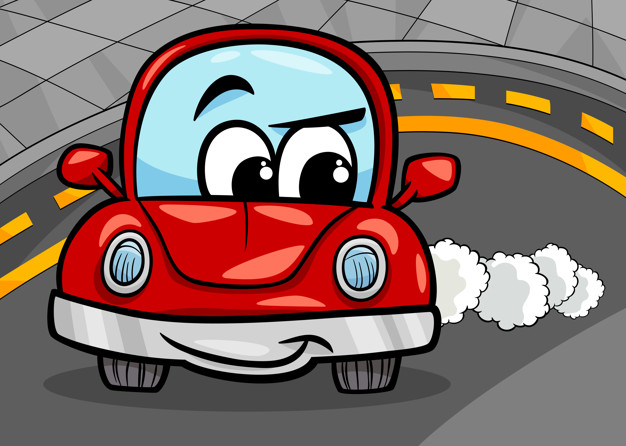 Poniedziałek  1. III. 2021r. JAKI ŚMIESZNY SAMOCHÓDDZIŚ ZAPRASZAMY DZIECI I RODZICÓW NA  „ RYTMICZNĄ ROZGRZEWKĘ  W PODSKOKACH” Justyna Bojczuk, Bartus Gozdziewski Jr - Boogie Woogie Https://www.youtube.com/watch?v=sXqaZUp2N-wFilm o samochodachZłośliwy Robo-Buster | Piosenki dla dzieci po polsku - NOWOŚĆ! | Little Baby Bumhttps://www.youtube.com/watch?v=PoIwjXcY47UWysłuchaj piosenki i razem zaśpiewaj i naśladuj ruchem.Samotny autobus | Bo Buster po polsku | Piosenki i rymowanki dla dziecihttps://www.youtube.com/watch?v=ypvKH4So6FITATO, MAMO POBAWMY SIĘ-  ZRÓBMY ŚMIESZNY SAMOCHÓD Z KARTONU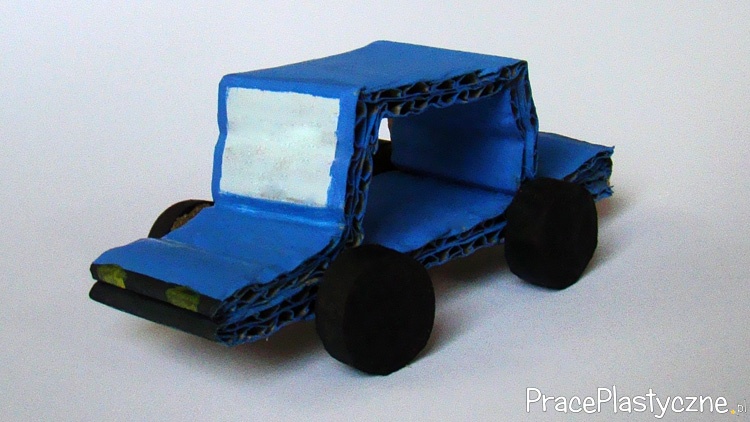 Z tektury falistej wycinamy pasek o szerokości ok. 4 cm. Ważne aby cięcie było w poprzek fal. Zaginamy pasek 12 cm od krawędzi (taka będzie długość samochodu). Następnie znowu po 12 cm. W ten sposób powstał spód samochodu. 

Kolejne zgięcie robimy po 3 cm (będzie to maska), 2,5 cm (przednia szyba), 4 cm (dach), 2,5 cm (tylna szyba), 3 cm (bagażnik). Całość powtarzamy w przeciwną stronę aby powstała podwójna warstwa. Sklejamy ze sobą spód samochodu, maskę i bagażnik oraz w całości ostatnią warstwę. Odcinamy tekturę równo z krawędzią. 

Koła powstaną z korka po winie. Dzielimy go na 4 równe części. Na środku robimy otwory patyczkiem na szaszłyki i umieszczamy w nim kropelkę kleju. Patyczki dzielimy na dwa kawałki o długości 6 cm i umieszczamy je między falami tektury (pod szybami). Na koniec pozostało doczepić koła.

Samochód można pomalować farbami plakatowymi według uznania. Materiały:Tektura                            korek po winiepatyczki na szaszłykifarby plakatoweklejwodaNarzędzia:nożyczkipędzelnóż do papieruPropozycja zabaw i ćwiczeń ruchowych z elementami W. Sherborn, R. Labana
Pomoce: gazety, gwizdek, płyta z muzyką,

Przebieg:
1. Marsz w kole na przemian na sztywnych i gumowych nogach wyczuwanie kolan.

2. Dziecko kładzie się na brzuchu, a następnie na plecach z tej pozycji wykonują turlanie raz w jedną raz w drugą stronę - wyczuwanie całego ciała.

3. Każde dziecko bierz sobie gazetę. Wykonuje siad skrzyżny i rytmicznie porusza wyciągniętą gazetą trzymaną w wyciągniętych dłoniach.
Na przemian do muzyki szybkiej i wolnej - rozwijanie płynności ruchów.

4. Skacze rytmicznie przy muzyce z gazetą trzymana w dłoni - rozwijanie płynności ruchów w przestrzeni.

5. Dziecko przechodzi do czworakowania. Kładzie gazetę na podłodze wokół której czworakuje. Na sygnał dziecko siada skrzyżnie na gazecie.

6. Gazetę zgniata formułując kule. Na sygnał rzuca kulkę w górę, a gdy upadnie podnosi ją i rzuca ponownie.

7. Przechodzi następnie do siadu skrzyżnego i przekłada kulkę z jednej ręki do drugiej. Na sygnał kładzie kulkę na podłodze.

8. Leżenie na plecach mięśnie rozluźnione, ćwiczenia oddechowe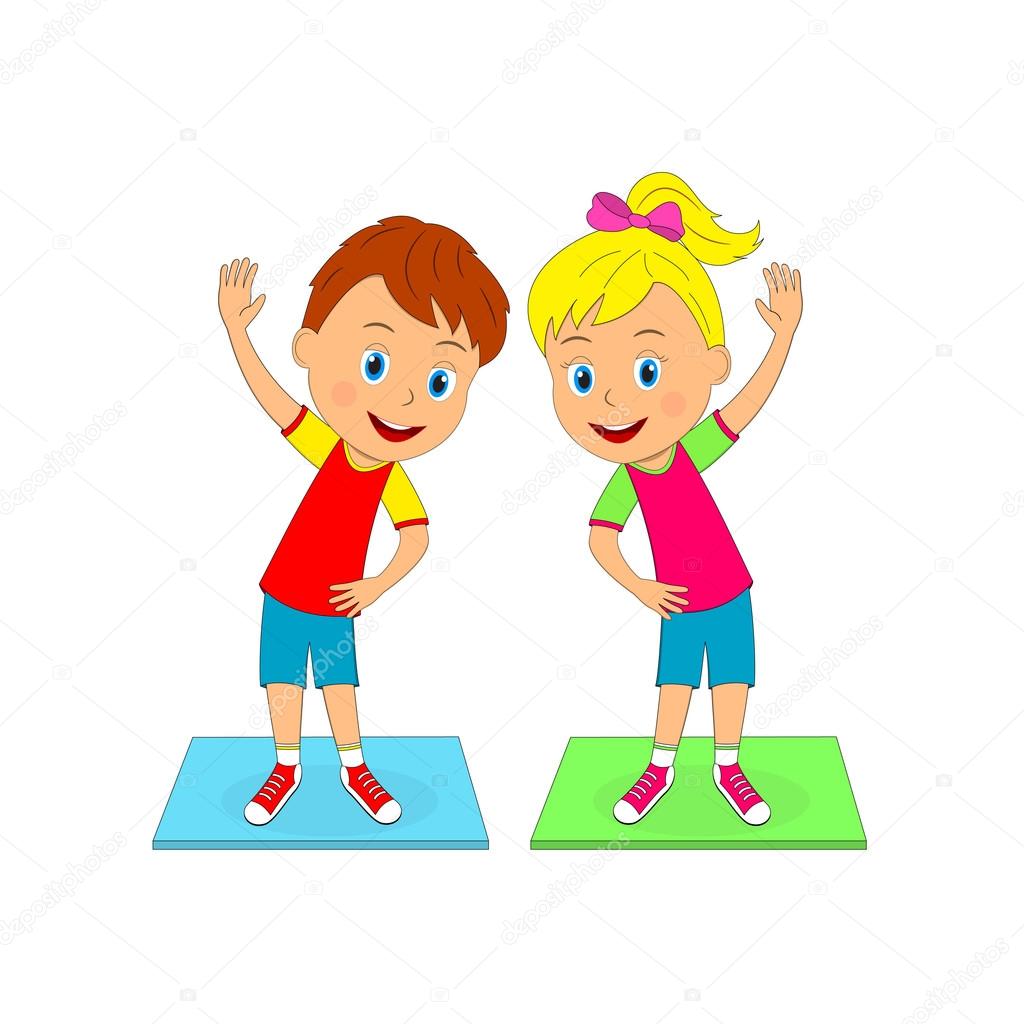 Rodzice nogą skorzystać z tych propozycji zabaw z dzieckiem- MUZYCZNA GIMNASTYKA - ćwiczenia W PODSKOKACHhttps://www.youtube.com/watch?v=n7OIPFcyZRU- Pomysły na zabawy w domu dla dzieci | Zabawy ruchowe z szalikiemhttps://www.youtube.com/watch?v=87VJgrlD99o